Klipp und Klar, Interview Bill Gates macht Ernst: Angriff aufs Mikrobiom –  Interview von HOCH² mit Heiko Schöning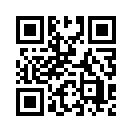 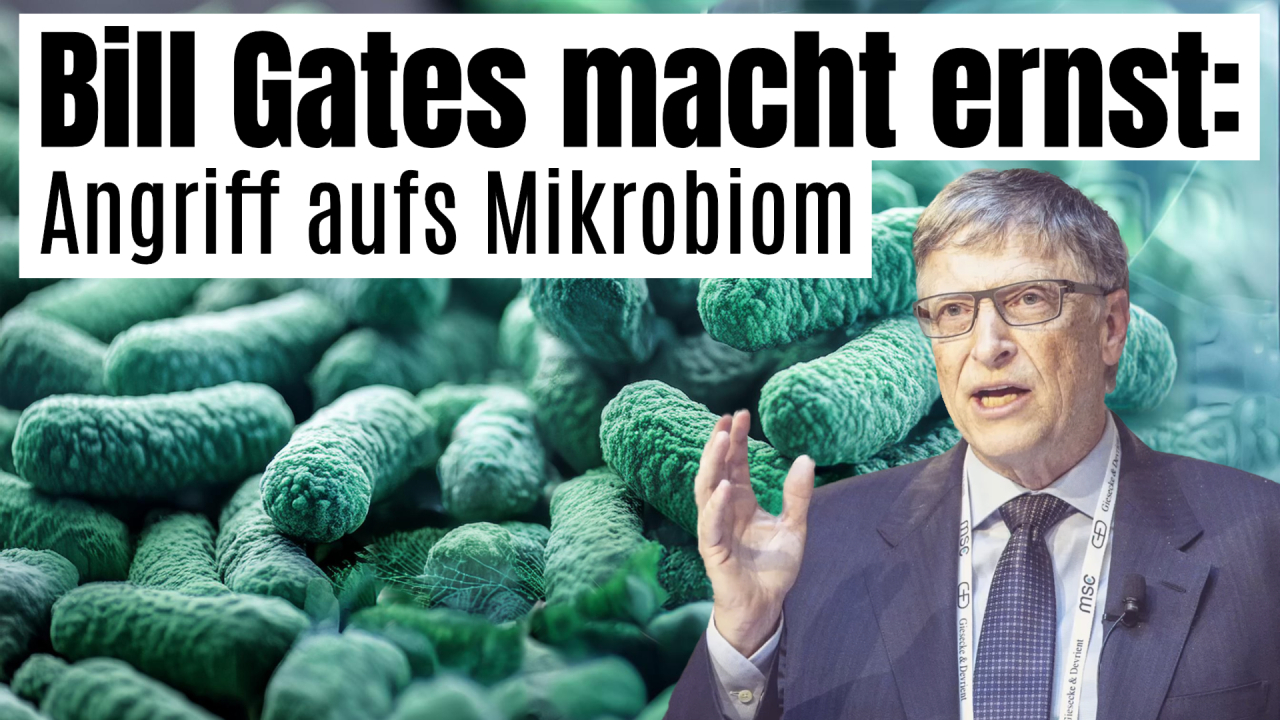 Es erscheint wie der Beginn einer inszenierten weltweiten Werbekampagne: Bill Gates greift das Thema „Mikrobiom“ bei einem Besuch bei der Bild-Zeitung wie aus heiterem Himmel auf. Geht nun eine neue Gesundheitskrise los, vor welcher der Arzt und Autor Heiko Schöning bereits im Dezember 2023 gewarnt hat? HOCH² interviewt zu diesem Anlass Heiko Schöning, der bereits ein Buch „Angriff aufs Mikrobiom“ geschrieben hat. In diesem hat er die Vorbereitungen dokumentiert, die bereits im großem Stil laufen.HOCH²: Ganz herzlich willkommen, liebe Zuschauer, zum heutigen Interview auf HOCH². Ich darf ganz herzlich bei mir im Studio in virtueller Art und Weise Dr. Heiko Schöning begrüßen. Es geht heute um ein ganz brisantes Thema. Ich freue mich, dass wir das zusammen heute besprechen dürfen.Heiko Schöning:Einen ganz herzlichen Gruß aus dem hohen Norden nach Süden in die Schweiz hinein.HOCH²: Ja leider nicht so südliches Wetter, aber das Thema ist zumindest heiß, was wir heute besprechen. Es geht um ein Interview, es geht nicht um EIN Interview, das Sie gegeben haben, es geht um ein Interview, das ein Herr gegeben hat, der im Gegensatz zu Ihnen keinen Doktortitel hat. Das ist Bill Gates und das war vor zwei Wochen gegenüber BILD.TV. Warum sprechen wir heute über dieses Interview, Herr Dr. Schöning?Heiko Schöning:Ja in der Tat. Bill Gates ist kein Arzt, aber er wurde eingeladen zu der bekanntesten und größten deutschen Zeitung. Das ist die BILD-Zeitung, gehört zum Springerverlag. Bill Gates ist also extra nach Hamburg gekommen und hat ein Interview mit der Chefin von BILD gegeben.Und das muss man tatsächlich sehen, denn was dort passiert ist, hat wirklich internationale Tragweite. Das Ganze spielt sich in den ersten zwei Minuten ab und es ist der Beginn einer weltweiten Werbekampagne und es fällt ein Stichwort, welches sozusagen aus heiterem Himmel kommt und das heißt Mikrobiom, aber das sollte man wirklich sehen. HOCH²: Wer Sie ein bisschen verfolgt, weiß, dass das Mikrobiom Ihnen nicht fremd ist. Ihr aktuelles Buch heißt „Angriff aufs Mikrobiom – Game Over 2“. Das ist jetzt wie lange schon draußen? Also korreliert jetzt nicht mit diesem Interview, ist schon ein paar Wochen draußen, richtig? Heiko Schöning:Ja, sogar ein halbes Jahr ist es schon her. Also es ist noch vor Weihnachten herausgekommen, also Dezember 2023. Und der Titel ist in der Tat „Angriff aufs Mikrobiom“. Das Mikrobiom ist die gute, natürliche Gemeinschaft der Kleinstlebewesen in einem Menschen, also auch was wir als Darmflora zum Beispiel bezeichnen und das macht uns gesund, das macht uns stark. Und darauf, das habe ich vorhergesagt, wird es einen international koordinierten Angriff geben. Das ist halt kein Scherz. Und jetzt, ein halbes Jahr später erleben wir das, dass dieser Angriff ausgerollt wird und mit diesem Werbeauftritt von Bill Gates bei der größten deutschen Zeitung in Hamburg. Also man muss hier noch eine Warnung aussprechen. Wir verlinken das Video, schauen auf eigene Gefahr. Es beginnt damit, dass die Chefin von BILD sagt: „Hier ist Ihr ganzer Fanclub!“ und das sind alle Journalisten der BILD und sie klatschen und begrüßen. Man findet darin auch nicht wirklich kritische Fragen, aber es ist extrem aufschlussreich. Aus welchem Grund ist es so aufschlussreich, was hier erzählt wird in diesem Interview? Ja der Punkt ist, man sieht dieses Video dann ja ungeschnitten von BILD selber auf YouTube eingestellt. Also jeder kann das auch halt in voller Länge sehen auf dem YouTube-Kanal von BILD, B-I-L-D. Und ja Bill Gates sitzt auf dem roten Sofa allein mit der BILD-Chefin und in der ersten Minute erzählen sie über Kinder und dann ganz plötzlich unvermittelt sagt dann, ich lese es ab, die BILD-Chefin: „Wenn wir über die Zukunft von Kindern sprechen, dann müssen wir auch über Mütter reden. Können Sie mir das im Detail erklären zwischen dem Mikrobiom der Mütter und der Zukunft der Kinder?“ Und darauf antwortet ja dann Bill Gates. Man muss sagen, Bill Gates hat Mikrobiom überhaupt nicht erwähnt und auch überhaupt keinen Zusammenhang dessen. Man merkt also, hier ist etwas abgesprochen, das ist kein Journalismus, sondern das ist eine gescriptete Werbekampagne gewesen.HOCH²: Wobei man sagen muss, nicht besonders natürlich gescriptet, weil als Zuschauer denkt man sich, was stellt die für eine Frage jetzt in diesem Moment, also es ist, glaube ich, nach eineinhalb Minuten nach der Begrüßung des vermeintlichen Königs und dann kommt das so schnell. Also ich war relativ verwundert, was fragt die jetzt, aber Sie haben hier sicher eine Lösung, warum das so ist, eben gescriptet und warum ist dieses Thema jetzt so wichtig?Heiko Schöning:Das Thema ist aus zwei Gründen wichtig. Erstens, was sagt Bill Gates direkt auf diese Frage? Er sagt: Ja, es gibt ein Darm-Mikrobiom, was die meisten Menschen haben. Da merkt man auch, er ist kein Arzt, denn jeder Mensch hat ein Darm-Mikrobiom. Und er sagt direkt anschließend, dass dies der Grund sei für viele Todgeburten und Säuglingssterben. Er sagt also im Original, ich lese es ab: „Es gibt ein Mikrobiom im Darm, was die meisten Menschen haben. Was das vaginale Mikrobiom betrifft, so führt es zu vielen Todgeburten und Frühgeburten“. Das ist also wirklich ganz heftig und viele Todgeburten und Frühgeburten, ja, das sehen wir jetzt weltweit in den Statistiken, nachdem die Covid-19-Impfungen angefangen haben. Nicht vorher, sondern seitdem. Und rund 10 % Geburtenrückgang haben wir in vielen europäischen Ländern und noch heftiger in anderen Punkten in der Welt. Und das heißt auch Todgeburten, also die Babys sterben in den Mütterleibern. Und das ist auch jetzt etwas, was hochkommt, was ja noch keine besondere Erklärung hat. Und Bill Gates macht völlig unwissenschaftlich, ja, das Mikrobiom der Mütter verantwortlich. Das heißt also die Bakterienbesiedlung im Geburtskanal. Das ist also richtig heftig, wenn man bedenkt, was diese Mütter und auch Familien durchgemacht haben, wenn sie dort eine Fehlgeburt oder eine Todgeburt hatten. Und dann wird noch auf die Opfer draufgehauen. Das heißt eigentlich, ja, die Gebärenden, die Mütter sind selber schuld. Also schuld waren die Bakterienbesiedlung im Geburtskanal. Das muss man sich mal wirklich vorstellen, wenn Bill Gates das vaginale Mikrobiom in dieser Yellow-Press-Bildzeitung mit verknüpft. HOCH²:Also eben nebst dem, dass jetzt seine Familie was Schlimmes erlebt, der den Verlust eines Kindes verarbeiten muss, wird noch wieder mal eine Schuldfrage, wir kennen das ja auch schon von Corona, von Covid – du bringst deine Großeltern um und so weiter. Es kommt immer dieses Element der Schuld. Es heißt ja sogar: Schuld ist die niederte Schwingung aller Gefühle und die wird immer auch noch eingeflochten. Ich glaube, für die Zuschauer wäre es an dieser Stelle interessant, diesen kurzen Ausschnitt einmal anzuschauen. Was denken Sie, Herr Dr. Schöning, sollen wir das einspielen? Heiko Schöning:Ja, unbedingt. Also diese rund zwei Minuten, die muss jeder gesehen haben. Und die Kommentare, die auf YouTube da sind, die sind auch eindeutig. Also das geht 400 zu 1 gegen Bill Gates. HOCH²:Regie, Bild ab. --------------------------------------------------------Ausschnitt aus dem Bill-Gates-Interview bei BILD.TV:
BILD:
Wenn Sie über die Zukunft von Kindern sprechen, dann müssen wir über Mütter reden. Können Sie mir das im Detail erklären, die Beziehung zwischen dem Mikrobiom der Mütter und der Zukunft der Kinder? Bill Gates: Es gibt ein Mikrobiom im Darm, das die meisten Menschen haben. Es gibt auch ein vaginales Mikrobiom und es hat sich herausgestellt, dass es sehr negative Auswirkungen hat, wenn entweder das Darm- oder das Vaginalmikrobiom aus dem Gleichgewicht gerät. Was das vaginale Mikrobiom betrifft, so führt dies zu vielen Totgeburten und Frühgeburten. Auch das Darmmikrobiom hat einen erheblichen Einfluss auf das Risiko, sich mit HIV zu infizieren. Das ist der Grund, warum all diese Kinder unterernährt sind. Es liegt nicht daran, dass sie nicht genug Kalorien zu sich nehmen, auch wenn es Extremfälle gibt, in denen sie wirklich hungern müssen. Meistens ist es so, dass sich ihr Darm entzündet und deshalb ist es wichtig zu verstehen, welche Nahrungsmittel oder Eingriffe es gibt, damit die Kinder auf ihren Wachstumspfad kommen. Das hilft ihnen nicht nur beim Überleben, sondern bedeutet auch, dass sie im Wesentlichen ihr Potenzial ausschöpfen, was für diese Entwicklungsländer das Wichtigste ist, nämlich ihre Humanressourcen. BILD:Den Müttern helfen bedeutet, den Kindern zu helfen. -------------------------------------------------------HOCH²:Jetzt wissen alle, wovon wir sprechen. Unter dem gesamten Video, wie es BILD aufgeschaltet hat, sind etwa plus minus 400 Kommentare. Es hat praktisch keinen Kommentar pro Bill Gates. Ganz spannend ist, ganz vielen Leuten ist es aufgefallen, dass hier dieses Mikrobiom von Ihnen schon erwähnt wurde. Sie erwähnen Sie, Sie erwähnen Ihr Buch. Darum möchte ich gerne auch gleich mal über dieses Buch und über dieses Thema sprechen. Was möchten Sie noch jetzt sagen zum Buch, das ja vor einem halben Jahr entstanden ist? Wie sind Sie überhaupt auf dieses Thema gekommen? Heiko Schöning:Naja, es ist tatsächlich ja so, dass ich die Corona-Pandemie öffentlich vorhergesagt habe in einem langen Interview, welches im September 2019 ausgestrahlt worden ist. Auf der Plattform apolut.net  unter meinem Namen, Heiko Schöning, auch noch abrufbar. HOCH²:Wir werden es verlinken. Heiko Schöning:Ich habe also Corona vorhersagen können, und es ist ein organisiertes Verbrechen. Und ich bin dieser kriminellen Vereinigung weiter auf der Spur geblieben und konnte jetzt halt nach rund fünf Jahren wieder vorhersagen, was sie als nächstes planen. Und das hängt diesmal nicht mit Viren so zusammen, sondern mit Bakterien und insbesondere mit den Bakterien, die wir im Darm, aber auch in der Vagina haben, also das vaginale Mikrobiom genauso. Das ist die gute, natürliche Besiedlung, die uns gesund und stark macht, und darauf soll es einen Großangriff geben mit sogenannten gentechnisch veränderten Antibiotika, um dieses natürliche Mikrobiom zu zerstören, uns damit infektanfälliger zu machen, unser Immunsystem anzugreifen und dann halt auch noch, nicht nur Medikamente zu verkaufen, sondern auch unser Fühlen und unser Sein zu beeinflussen. Dann ist es tatsächlich so, dass nicht nur Liebe durch den Magen geht; sondern auch ‚Du bist, was du isst!‘ Und dieses Mikrobiom im Darm, das bereitet unsere Nahrung auf und hat auch eine Verbindung direkt zum Gehirn. Also kurz gesagt, es handelt sich um einen Angriff mit dem Ziel des Gehirns über den Darm, über das Mikrobiom. Die Details sind alle in dem Buch drin und der wichtige Punkt ist, genauso wie ich das im ersten Buch „Game Over“ mit Beweisen verknüpfen konnte zum organisierten Verbrechen, zu einer kriminellen Vereinigung, also wirklich mit klaren Beweisen, die jetzt abgedruckt sind, kann ich eben das auch mit klaren Beweisen zeigen, wie jetzt halt der neue Angriff jetzt läuft. Und das ist genau der Unterschied! Weil schon vorherige Verbrechen, die sind in dem Buch „Angriff aufs Mikrobiom – Game over 2“ auch drin. Das heißt zum Beispiel, der Vizepräsident von Pfizer, ja – der Vizepräsident von Pfizer ist auch im illegalen Waffen- und Drogenhandel tätig gewesen. Und das habe ich mit Gerichtsakten auch ganz klar belegt. Und das macht den ganzen Unterschied aus. Es handelt sich hier nicht um Spekulationen, sondern es handelt sich wirklich um belegbare Kriminalistik; Forensik kann man auch dazu sagen. Und ich konnte es rechtzeitig eben, wie Sie ja eben schon richtig sagen, vor einem halben Jahr das Buch schon raus bringen und mit dem Titel: „Angriff aufs Mikrobiom“. Und jetzt sehen wir Bill Gates sitzt halt bei BILD in Hamburg und lässt sich über das Mikrobiom ganz unvermittelt ausfragen und ist dann Experte zu. Jeder sieht, hier stimmt etwas nicht. Das ist nicht natürlich, sondern das läuft einem Plan nach. HOCH²:Also, wenn ich so jetzt mal beurteile von dem, was ich jetzt gehört habe, ist es ein Angriff auf dieses Mikrobiom und indirekt auch eben natürlich, wie Sie sagen, auf das Immunsystem. Es ist auch eine Vertuschungsaktion, dass man die Fehlgeburten und vielleicht auch die Geburtsschäden und so weiter unter das subsumieren kann. Wie dann mit der Schuldfrage verknüpfen; ‚Du, wenn du das jetzt nicht machst,…‘ vielleicht eben eine gentechnisch veränderte Impfung, … ,Frau, wenn du das jetzt nicht machst, dann bist du schuld, wenn‘s deinem Baby schlecht geht‘. Was ich aber auch noch ganz spannend fand, da möchte ich gerne jetzt noch ein paar Infos dazu haben. Mir ist so der Gedanke aufgekommen, die Zerstörung des Bauchgefühls, weil Sie gesagt haben, es geht auch darum, um die Gefühle. Stimmt das? Ist das 'ne Art Zerstörung des Bauchgefühls, der Intuition? Heiko Schöning:Ja, Sie haben recht. Es ist tatsächlich auch damit verknüpft. Es gibt wissenschaftlich eine Darm-Hirnachse. Und der Volksmund weiß das eigentlich schon viel länger. Wir kennen die Kopfentscheidung, aber auch die Bauchentscheidung. Der Volksmund weiß, dass tatsächlich unser Fühlen und unser Sein im Kopf und im Bauch stattfindet, ja (lacht). Und genau darüber uns halt zu beeinflussen, uns zu kontrollieren. Darüber geht auch wirklich ein Großangriff über unsere Bauchentscheidungen, die unbewusst sind. Das hört sich jetzt wahrscheinlich sehr, sehr groß an. Aber wenn man wirklich sieht, was kriminelle Vereinigungen schon in der Vergangenheit getan haben, dann wird es alles nachvollziehbar. Und ich nenne Namen, ich nenne Institutionen und ein ganz wichtiger Punkt, gerade halt für die Schweiz ist es… ich kann es auch wieder festmachen an den Produktionskapazitäten. Denn ein Teil des Plans ist es, dass wenn wirklich weltweit; also über sieben Milliarden Menschen diese Antibiotika nehmen sollen. Und dazu braucht man natürlich die Produktionskapazitäten. Und diese Produktionskapazitäten, die sind jetzt schon hochgefahren worden. Das muss man also biopharmazeutisch machen. Da hat gerade die Schweiz halt, als Produktionsstandort, große Erfahrung. Und das habe ich zum Beispiel auch mit der Produktionsfirma „National Resilience“ verknüpft und einen Direktor dieser neuen Produktionsfirma; eben genau für solche genveränderten Antibiotika und genveränderten Impfungen, das ist „National Resilience“ mit einem Direktor. Na woher? Von der CIA, vom Geheimdienst der USA. Das ist Christopher Darby. Und das ist alles im Detail belegt. Es geht, haben Sie völlig recht, um einen Angriff auch auf unsere Bauchentscheidungen. HOCH²:Wenn man das jetzt noch vergleicht mit den Plänen der WHO, die jetzt ein bisschen am wackeln sind, muss man sagen; mit dem Pandemievertrag und den internationalen Gesundheitsvorschriften. Aber im Hintergrund ist da auch noch „One Health“ und dieses „Equity-Prinzip“. Und mit diesem „Equity-Prinzip“ kann man eben auch sagen, ein reicheres Land muss da alle Produktionen veranstalten, damit das überall verteilt werden kann. Ich glaube, diese Verknüpfungen sind dermaßen weit vernetzt, verbreitet über die Welt. Wo sehen Sie da mit dieser Vernetzung; jetzt gerade auch mit den WHO-Plänen das größte Problem? Heiko Schöning:Das ist tatsächlich ein Problem, und wir sehen es aus, aus vielen Richtungen, denn in diesem WHO-Pandemievertrag, da werden die scheinlegalen Grundlagen gelegt, also die Ermächtigungen dazu. Und dazu müssen wir ‚Nein‘ sagen, insbesondere weil ja auch die WHO einen Sitz in Genf in der Schweiz hat und auch Immunität genießt. Das kann man sich als kriminelle Vereinigung eigentlich gar nicht besser wünschen, als dass die Polizei und das Militär überhaupt nicht zu ihnen hin darf und ihre Mitarbeiter eben Immunität genießen. Es ist tatsächlich sehr groß und ich habe auch das Stichwort „One Health“, habe ich ebenfalls auch in meinem Buch beschrieben. Auch die WHO hat ein eigenes Kapitel mit dem WHO-Vertrag, denn in diesem neuen Vertrag gibt es auch eine Klausel für ‚Antimikrobielle Resistenzen‘, AMR. Und das zielt eben auf Bakterien, und das zielt auf das Mikrobiom. Da gibt es einen extra Paragraphen, und ich glaube, kaum jemand auf der Welt hat diesen Punkt, der jetzt neu eingeführt ist in diesem WHO-Vertrag, bisher thematisiert. Und ich kann nur sagen, das ist eine richtige, wichtige Vorbereitung auch. Denn, wenn man jetzt eine Bakterienpanik macht, ja, mit Bakterien, die gegen bisherige Antibiotika resistent sind, dann kann man genau das Gleiche wieder durchziehen mit Lockdown, mit Wirtschaftsabwürgungen, mit Quarantänen und mit der Kontrolle. Das ist ganz wichtig zu verstehen und hier natürlich nur in Kürze zu erwähnen. Alle Details, Quellen und auch Belege sind halt im Buch. HOCH²:Spannend finde ich, dass es jetzt um genmanipulierte Antibiotika geht. Wenn man das auf Deutsch übersetzt, heißt es „Anti-Leben“ eigentlich, also ein bisschen kurz übersetzt. Jetzt, wenn wir nicht „Anti-Leben“ sein wollen, wenn wir „Für-Leben“ sein wollen, was ist jetzt zum Abschluss dieses Gesprächs Ihr Tipp, damit wir nicht in diese Falle reingehen, damit wir das Leben feiern und nicht gegen das Leben vorgehen? Heiko Schöning:Wir sollten genau das Leben feiern, und das ganz Wichtige ist, wir müssen auch verstehen, dass die allermeisten Bakterien in uns drinnen unsere Freunde sind. Ohne die könnten wir gar nicht, gar nicht überleben. Und es ist tatsächlich auch so, dass die Bakterien in uns drinnen 150 Mal mehr Gene haben. Das heißt, die sind viel flexibler und anpassungsfähiger und machen uns stark und sind auch ein Schutz, wie wir auf Angriffe von außen auch besser reagieren können. Und genau dieser Schutz, der Angriff aufs Mikrobiom, das wird jetzt eben unter Feuer genommen. Bill Gates hat jetzt den Auftakt bei BILD in Hamburg dazu gemacht. Ich denke, das ist der Beginn einer mehrstufigen internationalen Werbekampagne. Und was kann man tun? Ja, sich informieren. Das Buch halt auch als Nachschlagewerk benutzen und dann eben nicht reinfallen, wenn es eben weltweit plötzlich heißt, ihr müsst jetzt alle „neue“, nicht traditionelle Antibiotika nehmen. Also sozusagen Schädigungsereignis, Panikmache, und dann „haben wir die Rettung für euch“, die dann halt von National Resilience produziert wird. So ist der, der ganze Ablauf. Es geht also nicht jetzt darum, halt individuell jetzt bei jeder Kleinigkeit eben ein Antibiotikum zu verweigern. Nein. Das kann im Einzelfall halt immer richtig sein. Es geht um die große, massenwirksame Panik. Und deswegen ist es auch so wichtig, dass diese zwei Minuten, dieser Auftakt dieses neuen kriminellen Projekts mit Bill Gates bei der Bildzeitung gezeigt wird, damit alle sehen, hier ist etwas nicht natürlich. HOCH²Ich danke Ihnen vielmals, Herr Dr. Schöning, für dieses Gespräch! Ich denke, es ist wichtig für unsere Zuschauer, dass sie sich hier Gedanken machen können. Und jetzt haben sie die Grundlage dafür. Liebe Zuschauerinnen, liebe Zuschauer, ich bedanke mich bei Ihnen fürs Zuschauen. Geben Sie auf sich acht, geben Sie auf Ihr Mikrobiom acht und ‚Auf Wiedersehen bei HOCH²!‘Hier finden Sie das Interview mit Heiko Schöning, das er bereits 2023 mit Kla.TV zum Thema „Angriff aufs Mikrobiom“ geführt hat:Corona 2.0 Neuer Terrorangriff mit Bakterien? – Interview mit Heiko Schöning (30.12.2023) www.kla.tv/27731von ts.Quellen:Dr. Heiko Schöning im Gespräch über Bill Gates' Mikrobiom-Pläne 
https://hoch2.tv/sendung/240523-gesundheit-schoening/

Bill Gates über TikTok, KI, seine Stiftung und Bargeld
BILD-Talk mit Marion Horn
https://www.youtube.com/watch?v=KM4u7pkeMGA

Corona 2.0 Neuer Terrorangriff mit Bakterien?
Interview mit Heiko Schöning( 30.12.2023)
www.kla.tv/27731Weiterführende Sendungen zum Thema: 

AUF1 – Heiko Schöning über Gates-Besuch bei „Bild“:
„Anfang einer geskripteten Werbekampagne“
Hier ordnet Schöning das neue Vorhaben des Multimilliardärs weiter ein: Könnte es auch einen Angriff auf das mütterliche vaginale Mikrobiom geben? Und wie könnten derart gentechnisch veränderte Bakterien verbreitet werden? 
AUF1 – Heiko Schöning über Gates-Besuch bei „Bild“ 

Interview mit Heiko Schöning 2023 mit Kla.TV zum Thema „Angriff aufs Mikrobiom“:
Corona 2.0 Neuer Terrorangriff mit Bakterien?
Interview mit Heiko Schöning (30.12.2023) 
www.kla.tv/27731 Das könnte Sie auch interessieren:#GesundheitMedizin - Gesundheit & Medizin - www.kla.tv/GesundheitMedizin

#Medikamente - www.kla.tv/Medikamente

#HeikoSchoening - Dr. Heiko Schöning - www.kla.tv/HeikoSchoening

#BillGates - Bill Gates - www.kla.tv/BillGates

#Hoch2 - www.kla.tv/Hoch2

#Interviews - www.kla.tv/Interviews

#BlickUeberDenZaun - Blick über den Zaun - www.kla.tv/BlickUeberDenZaunKla.TV – Die anderen Nachrichten ... frei – unabhängig – unzensiert ...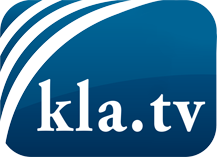 was die Medien nicht verschweigen sollten ...wenig Gehörtes vom Volk, für das Volk ...tägliche News ab 19:45 Uhr auf www.kla.tvDranbleiben lohnt sich!Kostenloses Abonnement mit wöchentlichen News per E-Mail erhalten Sie unter: www.kla.tv/aboSicherheitshinweis:Gegenstimmen werden leider immer weiter zensiert und unterdrückt. Solange wir nicht gemäß den Interessen und Ideologien der Systempresse berichten, müssen wir jederzeit damit rechnen, dass Vorwände gesucht werden, um Kla.TV zu sperren oder zu schaden.Vernetzen Sie sich darum heute noch internetunabhängig!
Klicken Sie hier: www.kla.tv/vernetzungLizenz:    Creative Commons-Lizenz mit Namensnennung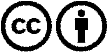 Verbreitung und Wiederaufbereitung ist mit Namensnennung erwünscht! Das Material darf jedoch nicht aus dem Kontext gerissen präsentiert werden. Mit öffentlichen Geldern (GEZ, Serafe, GIS, ...) finanzierte Institutionen ist die Verwendung ohne Rückfrage untersagt. Verstöße können strafrechtlich verfolgt werden.